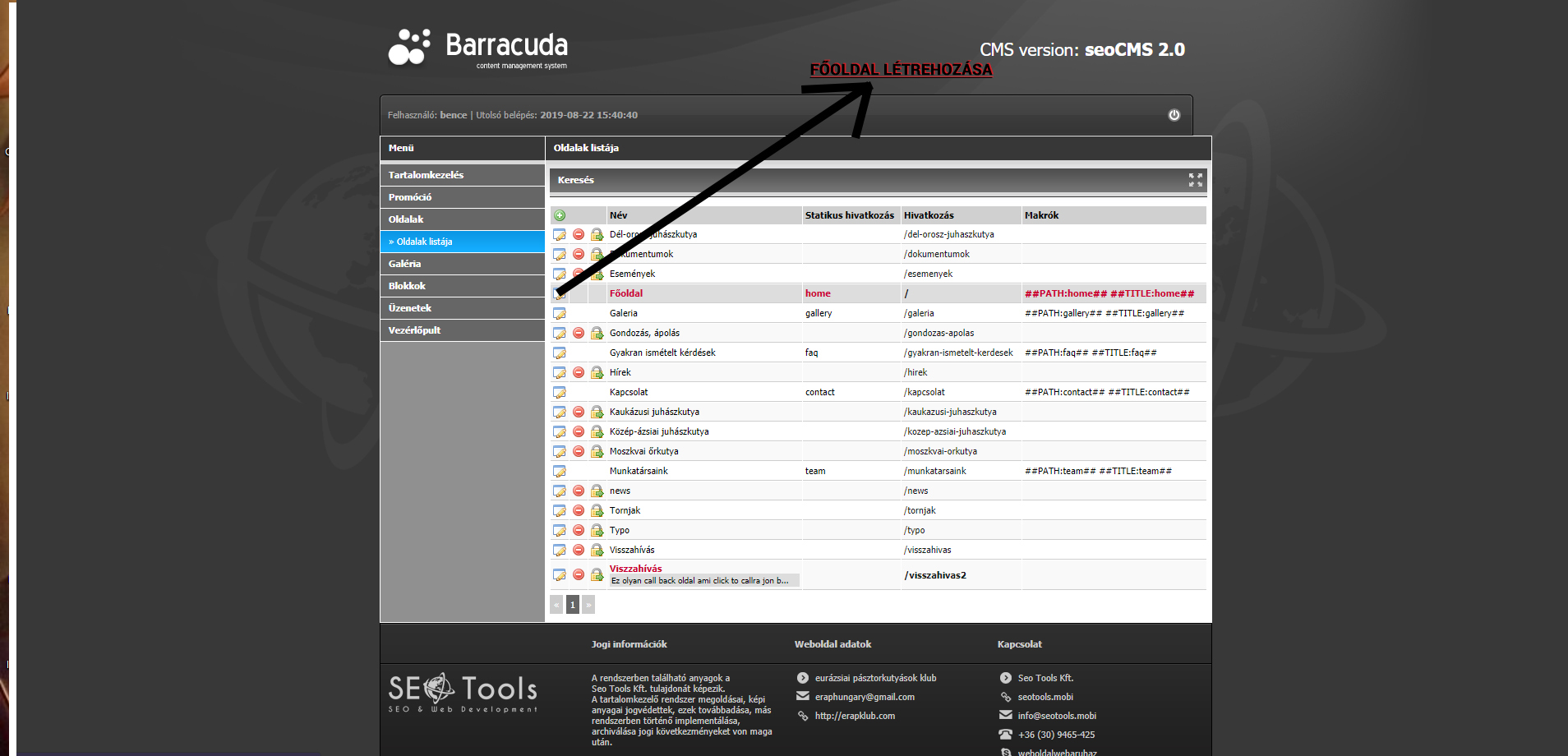 1.Főoldal szerkesztése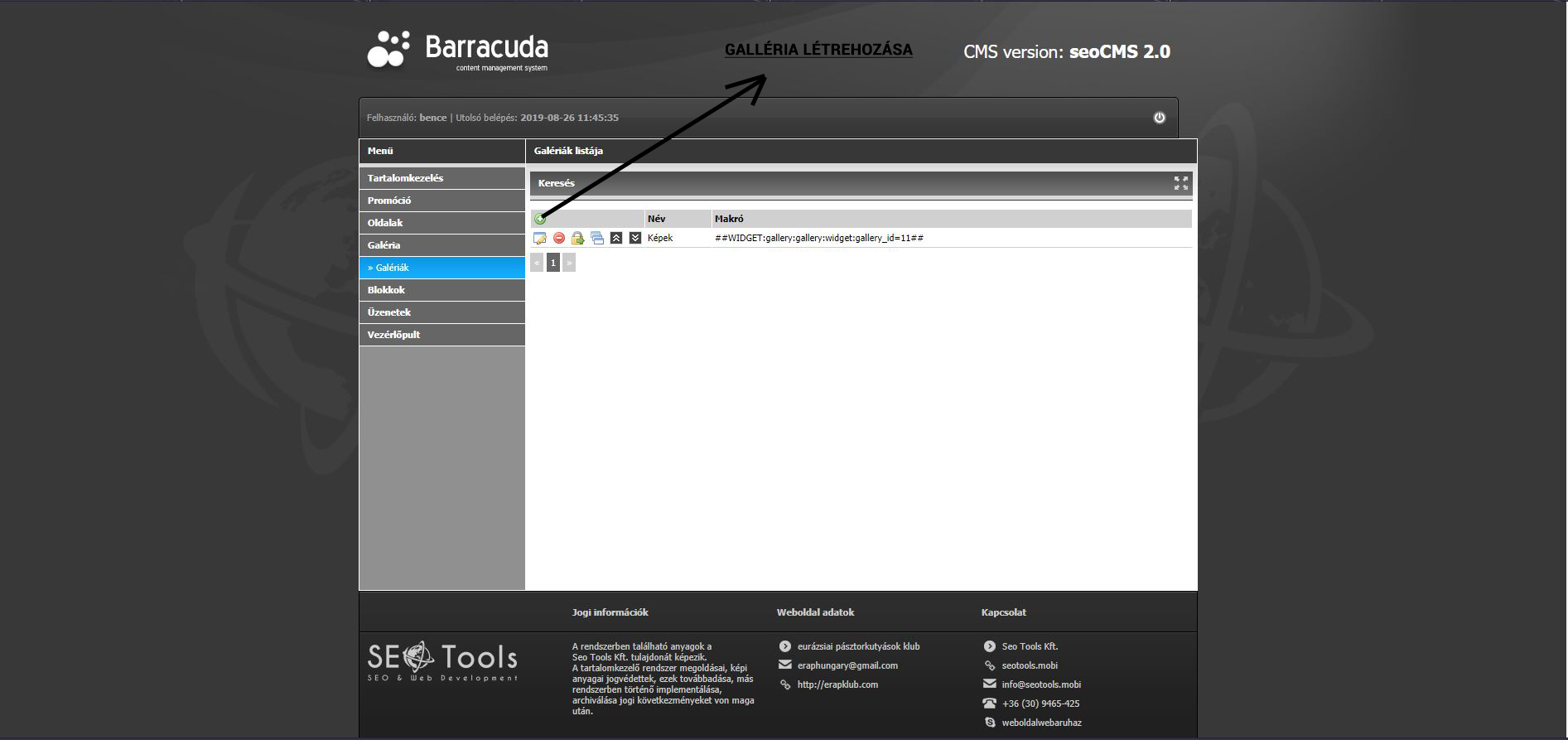 2.Galléria létrehozása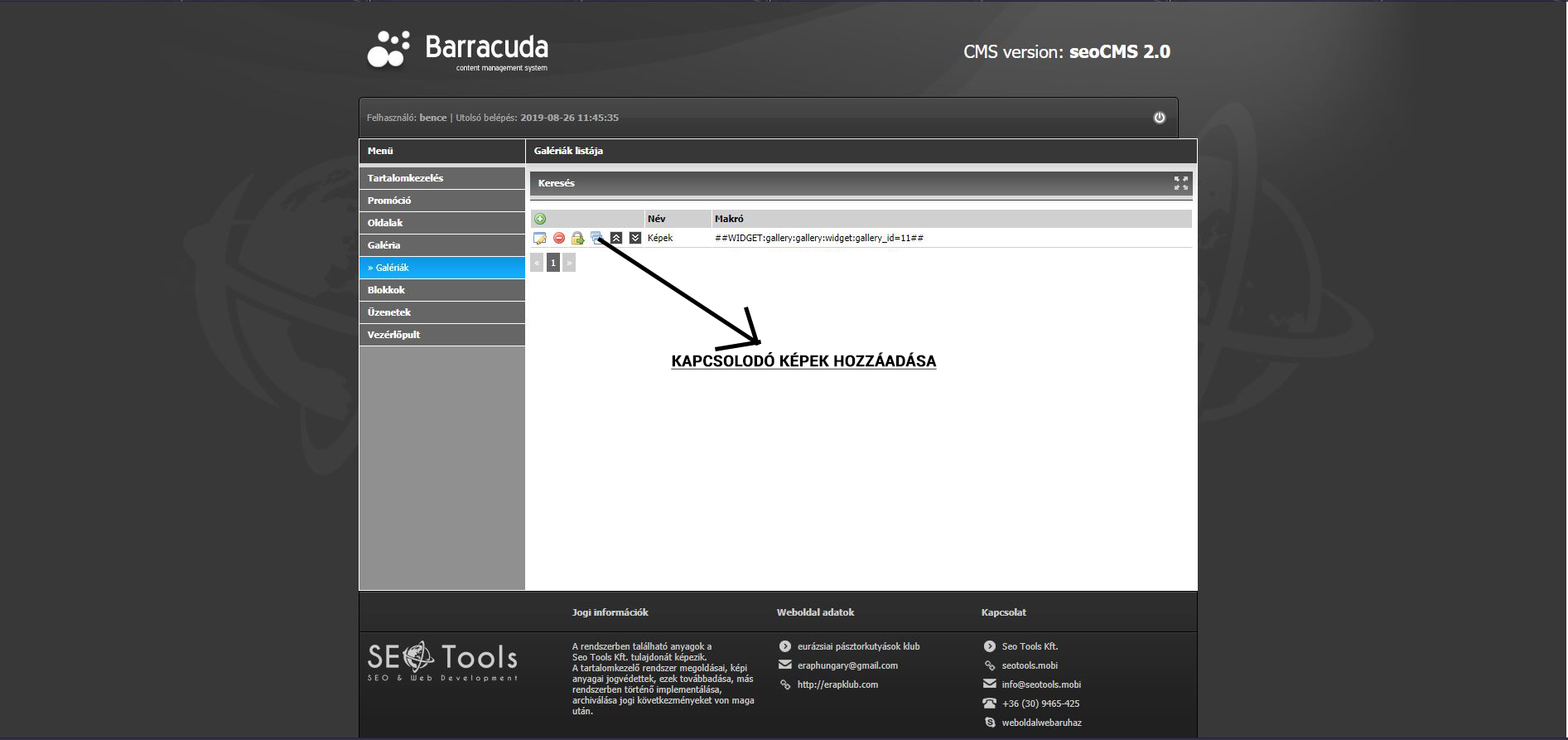 3.Kapcsolodó képek hozzáadása